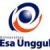 RENCANA PEMBELAJARAN SEMESTER GANJIL 2015/2016RENCANA PEMBELAJARAN SEMESTER GANJIL 2015/2016RENCANA PEMBELAJARAN SEMESTER GANJIL 2015/2016RENCANA PEMBELAJARAN SEMESTER GANJIL 2015/2016RENCANA PEMBELAJARAN SEMESTER GANJIL 2015/2016RENCANA PEMBELAJARAN SEMESTER GANJIL 2015/2016RENCANA PEMBELAJARAN SEMESTER GANJIL 2015/2016RENCANA PEMBELAJARAN SEMESTER GANJIL 2015/2016RENCANA PEMBELAJARAN SEMESTER GANJIL 2015/2016PROGRAM STUDI BIOTEKNOLOGI FAKULTAS ILMU-ILMU KESEHATAN PROGRAM STUDI BIOTEKNOLOGI FAKULTAS ILMU-ILMU KESEHATAN PROGRAM STUDI BIOTEKNOLOGI FAKULTAS ILMU-ILMU KESEHATAN PROGRAM STUDI BIOTEKNOLOGI FAKULTAS ILMU-ILMU KESEHATAN PROGRAM STUDI BIOTEKNOLOGI FAKULTAS ILMU-ILMU KESEHATAN PROGRAM STUDI BIOTEKNOLOGI FAKULTAS ILMU-ILMU KESEHATAN PROGRAM STUDI BIOTEKNOLOGI FAKULTAS ILMU-ILMU KESEHATAN PROGRAM STUDI BIOTEKNOLOGI FAKULTAS ILMU-ILMU KESEHATAN PROGRAM STUDI BIOTEKNOLOGI FAKULTAS ILMU-ILMU KESEHATAN UNIVERSITAS ESA UNGGULUNIVERSITAS ESA UNGGULUNIVERSITAS ESA UNGGULUNIVERSITAS ESA UNGGULUNIVERSITAS ESA UNGGULUNIVERSITAS ESA UNGGULUNIVERSITAS ESA UNGGULUNIVERSITAS ESA UNGGULUNIVERSITAS ESA UNGGULMata kuliahMata kuliahMata kuliah:Biotechpreneurship Biotechpreneurship Biotechpreneurship Kode MKKode MK:IBK-591Mata kuliah prasyaratMata kuliah prasyaratMata kuliah prasyarat:---Bobot MKBobot MK:3 SKSDosen PengampuDosen PengampuDosen Pengampu:Radisti Ayu Praptiwi, PhD dan timRadisti Ayu Praptiwi, PhD dan timRadisti Ayu Praptiwi, PhD dan timKode DosenKode Dosen:Alokasi WaktuAlokasi WaktuAlokasi Waktu:Capaian PembelajaranCapaian PembelajaranCapaian Pembelajaran:Kompetensi Utama : Mampu memahami, menjelaskan, menganalisis serta menerapkan konsep dan prinsip bioteknologi pada bidang kewirausahaan produk Bioteknologi dengan berbagai disiplin ilmu Subkompetensi (Capaian Pembelajaran Penunjang)Mampu menerapkan konsep-konsep Bioteknologi pada produk Bioteknologi (C3-4)Mampu mendemonstrasikan pemanfaatan produk Bioteknologi bagi masyarakat (C3-4, P3-4)Mampu melakukan pengkajian berbagai masalah dalam pemasaran produk bioteknologi (C5-6, P3-4, A3-4)Kompetensi Utama : Mampu memahami, menjelaskan, menganalisis serta menerapkan konsep dan prinsip bioteknologi pada bidang kewirausahaan produk Bioteknologi dengan berbagai disiplin ilmu Subkompetensi (Capaian Pembelajaran Penunjang)Mampu menerapkan konsep-konsep Bioteknologi pada produk Bioteknologi (C3-4)Mampu mendemonstrasikan pemanfaatan produk Bioteknologi bagi masyarakat (C3-4, P3-4)Mampu melakukan pengkajian berbagai masalah dalam pemasaran produk bioteknologi (C5-6, P3-4, A3-4)Kompetensi Utama : Mampu memahami, menjelaskan, menganalisis serta menerapkan konsep dan prinsip bioteknologi pada bidang kewirausahaan produk Bioteknologi dengan berbagai disiplin ilmu Subkompetensi (Capaian Pembelajaran Penunjang)Mampu menerapkan konsep-konsep Bioteknologi pada produk Bioteknologi (C3-4)Mampu mendemonstrasikan pemanfaatan produk Bioteknologi bagi masyarakat (C3-4, P3-4)Mampu melakukan pengkajian berbagai masalah dalam pemasaran produk bioteknologi (C5-6, P3-4, A3-4)Kompetensi Utama : Mampu memahami, menjelaskan, menganalisis serta menerapkan konsep dan prinsip bioteknologi pada bidang kewirausahaan produk Bioteknologi dengan berbagai disiplin ilmu Subkompetensi (Capaian Pembelajaran Penunjang)Mampu menerapkan konsep-konsep Bioteknologi pada produk Bioteknologi (C3-4)Mampu mendemonstrasikan pemanfaatan produk Bioteknologi bagi masyarakat (C3-4, P3-4)Mampu melakukan pengkajian berbagai masalah dalam pemasaran produk bioteknologi (C5-6, P3-4, A3-4)Kompetensi Utama : Mampu memahami, menjelaskan, menganalisis serta menerapkan konsep dan prinsip bioteknologi pada bidang kewirausahaan produk Bioteknologi dengan berbagai disiplin ilmu Subkompetensi (Capaian Pembelajaran Penunjang)Mampu menerapkan konsep-konsep Bioteknologi pada produk Bioteknologi (C3-4)Mampu mendemonstrasikan pemanfaatan produk Bioteknologi bagi masyarakat (C3-4, P3-4)Mampu melakukan pengkajian berbagai masalah dalam pemasaran produk bioteknologi (C5-6, P3-4, A3-4)Kompetensi Utama : Mampu memahami, menjelaskan, menganalisis serta menerapkan konsep dan prinsip bioteknologi pada bidang kewirausahaan produk Bioteknologi dengan berbagai disiplin ilmu Subkompetensi (Capaian Pembelajaran Penunjang)Mampu menerapkan konsep-konsep Bioteknologi pada produk Bioteknologi (C3-4)Mampu mendemonstrasikan pemanfaatan produk Bioteknologi bagi masyarakat (C3-4, P3-4)Mampu melakukan pengkajian berbagai masalah dalam pemasaran produk bioteknologi (C5-6, P3-4, A3-4)Kompetensi Utama : Mampu memahami, menjelaskan, menganalisis serta menerapkan konsep dan prinsip bioteknologi pada bidang kewirausahaan produk Bioteknologi dengan berbagai disiplin ilmu Subkompetensi (Capaian Pembelajaran Penunjang)Mampu menerapkan konsep-konsep Bioteknologi pada produk Bioteknologi (C3-4)Mampu mendemonstrasikan pemanfaatan produk Bioteknologi bagi masyarakat (C3-4, P3-4)Mampu melakukan pengkajian berbagai masalah dalam pemasaran produk bioteknologi (C5-6, P3-4, A3-4)SESIKEMAMPUANAKHIRKEMAMPUANAKHIRMATERI PEMBELAJARANMATERI PEMBELAJARANBENTUK PEMBELAJARAN SUMBER PEMBELAJARANSUMBER PEMBELAJARANINDIKATORPENILAIANINDIKATORPENILAIANINDIKATORPENILAIANDosen Pengampu1Mampu menjelaskan tujuan belajar mata kuliah biotechpreneurshipMampu menjelaskan tujuan belajar mata kuliah biotechpreneurshipPendahuluan : Kontrak Pembelajaran, Mengenal BiotechpreneurshipTujuan mempelajari Biotechpeneurship, peluang berbagai bidang bioteknologi di bidang BiotechpreneurshipPendahuluan : Kontrak Pembelajaran, Mengenal BiotechpreneurshipTujuan mempelajari Biotechpeneurship, peluang berbagai bidang bioteknologi di bidang BiotechpreneurshipCeramahdiscussion Har Tilaar. Pengembangan Kreativitas & Entrepreneurship Har Tilaar. Pengembangan Kreativitas & Entrepreneurship Hasil diskusi Hasil diskusi Hasil diskusi Radisti Ayu Praptiwi PhD2Mampu menjelaskan peluang bisnis di bidang nanoteknologi Mampu menjelaskan peluang bisnis di bidang nanoteknologi Peluang Bisnis di bidang Nanoteknologi Peluang Bisnis di bidang Nanoteknologi CeramahProject based Learning Jeremy J Ramsdem. Nanoteknologi Terapan : Konversi Dari Hasil Penelitian Menjadi ProdukJeremy J Ramsdem. Nanoteknologi Terapan : Konversi Dari Hasil Penelitian Menjadi ProdukPost test/hasil diskusi Post test/hasil diskusi Post test/hasil diskusi Dr Etik Madliyati3Mampu menjelaskan peluang bisnis di bidang produk kelautan Mampu menjelaskan peluang bisnis di bidang produk kelautan Peluang Bisnis di bidang produk Kelautan Peluang Bisnis di bidang produk Kelautan CeramahProject based LearningJamal Basar dkk. Cara membuat alginat dari rumput laut sargassum. 2016.  Penebar SwadayaDwi Suryaningrum. Pedoman Usaha Industri Rumah Tangga untuk pengolahan produk bernilai tambah. 2016. Penebar SwadayaJamal Basar dkk. Cara membuat alginat dari rumput laut sargassum. 2016.  Penebar SwadayaDwi Suryaningrum. Pedoman Usaha Industri Rumah Tangga untuk pengolahan produk bernilai tambah. 2016. Penebar SwadayaPost test/hasil diskusiPost test/hasil diskusiPost test/hasil diskusiIr. Jamal Basmal, M.Sc4Mampu menjelaskan peluang bisnis di bidang industri peralatan laboratorium Bioteknologi Mampu menjelaskan peluang bisnis di bidang industri peralatan laboratorium Bioteknologi Peluang Bisnis di Bidang Industri Peralatan Laboratorium Peluang Bisnis di Bidang Industri Peralatan Laboratorium CeramahProject based LearningKemenkes. Kewirausahaan laboratoriumKemenkes. Kewirausahaan laboratoriumHasil diskusiHasil diskusiHasil diskusiFajar Reza Budiman5Mampu menjelaskan peluang bisnis di bidang pengolahan limbah Mampu menjelaskan peluang bisnis di bidang pengolahan limbah Peluang Bisnis dalam pengolahan limbah Peluang Bisnis dalam pengolahan limbah CeramahProject based LearningMutawakil. Pengolahan limabh got peluang usahaTim penulis PS. Penangan dan pengolahan sampahMutawakil. Pengolahan limabh got peluang usahaTim penulis PS. Penangan dan pengolahan sampahHasil diskusiHasil diskusiHasil diskusiFajar Reza Budiman6Mampu menjelaskan peluang bisnis di bidang industri makanan Mampu menjelaskan peluang bisnis di bidang industri makanan Peluang Bisnis di Industri Makanan Peluang Bisnis di Industri Makanan CeramahProject based LearningMuad Assegaf. Bisnis pembibitan jamur merang, jamur tiram Triana. Membuat yoghurt, keju dan kefir dari susu kambing Muad Assegaf. Bisnis pembibitan jamur merang, jamur tiram Triana. Membuat yoghurt, keju dan kefir dari susu kambing Hasil diskusiHasil diskusiHasil diskusiYasser Arafat, M.Si7Mampu menjelaskan dan menganalisis peluang bisnis di kampung Tegal waru yang sesuai dengan bidang Bioteknologi Mampu menjelaskan dan menganalisis peluang bisnis di kampung Tegal waru yang sesuai dengan bidang Bioteknologi Kunjungan ke Kampung Bisnis Tegal Waru BogorKunjungan ke Kampung Bisnis Tegal Waru BogorKunjungan Project based LearningKeaktifan bertanyaKeaktifan bertanyaKeaktifan bertanyaTatiek Kancaniawati8Mahasiswa mampu menganalisis kaitan Hukum dengan teknik dan hasil produk Bioteknologi Mahasiswa mampu menganalisis kaitan Hukum dengan teknik dan hasil produk Bioteknologi Hukum dalam produksi produk Bioteknologi Hukum dalam produksi produk Bioteknologi CeramahSmall grup discussion Post testAndreas Pramudianto. Bioteknologi dan Hukum lingkungan internasionalAndreas Pramudianto. Bioteknologi dan Hukum lingkungan internasionalHasil diskusiHasil diskusiHasil diskusiDr. Nur, SH, MH9Mahasiswa mampu menganalisis marketing hasil Bioteknologi dengan analisis SWOT Mahasiswa mampu menganalisis marketing hasil Bioteknologi dengan analisis SWOT Analisa Marketing (SWOT)Analisa Marketing (SWOT)CeramahSmall grup discussion presentationFreddy Rangkuti. Teknik membedah bisnis dengan analisis SWOTFreddy Rangkuti. Teknik membedah bisnis dengan analisis SWOTHasil diskusi  dan presentasi Hasil diskusi  dan presentasi Hasil diskusi  dan presentasi Dr. Rojuaniah10Mahasiswa mampu membuat laporan keuangan dari bisnis produk bioteknologi Mahasiswa mampu membuat laporan keuangan dari bisnis produk bioteknologi Manajemen KeuanganManajemen KeuanganCeramahSmall grup discussion Post testJurus kilat membuat laporan keuanganJurus kilat membuat laporan keuanganHasil diskusi dan post testHasil diskusi dan post testHasil diskusi dan post testDr. Rojuaniah11Mahasiswa mampu melakukan bisnis dengan media e marketing Mahasiswa mampu melakukan bisnis dengan media e marketing Teknik e market Teknik e market CeramahDiscovery learning Ryan Arif. 15 Teknik Efektif e marketingSosial media marketing Ryan Arif. 15 Teknik Efektif e marketingSosial media marketing Laporan TugasLaporan TugasLaporan TugasDr. Halomoan12Mahasiswa mampu mengaplikasikan teknik komunikasi yang baik dalam bisnis di bidang bioteknologi Mahasiswa mampu mengaplikasikan teknik komunikasi yang baik dalam bisnis di bidang bioteknologi Teknik Komunikasi dan teknik presentasi Teknik Komunikasi dan teknik presentasi Role play Dermawan Soemanegara. Marketing communication ; teknik dan strategi Dermawan Soemanegara. Marketing communication ; teknik dan strategi Keaktifan berkomunikasi Keaktifan berkomunikasi Keaktifan berkomunikasi Dr. Halomoan13Mahasiswa mampu membuat desain produk yang menarik minat konsumen Mahasiswa mampu membuat desain produk yang menarik minat konsumen Desain Produk Desain Produk Colaborative learning Alfa Edy Tontowi. Desain produk inovatif dan inkubasi bisnis kompetitifAlfa Edy Tontowi. Desain produk inovatif dan inkubasi bisnis kompetitifHasil produk Hasil produk Hasil produk Indra Gunara, M.Si14Mahasiswa mampu merancang produk bioteknologi dengan menganalisi pasar, desain produk, teknik presentasi yang baik dan laporan keuangan yang baik Mahasiswa mampu merancang produk bioteknologi dengan menganalisi pasar, desain produk, teknik presentasi yang baik dan laporan keuangan yang baik Tugas; Presentasi produk (Hulu-Hilir)Tugas; Presentasi produk (Hulu-Hilir)Project based learning inqury Rana Binhan. Great Presentation Rana Binhan. Great Presentation Hasil presentasi Hasil presentasi Hasil presentasi Radisti Ayu Praptiwi PhDEVALUASI PEMBELAJARANEVALUASI PEMBELAJARANEVALUASI PEMBELAJARANEVALUASI PEMBELAJARANEVALUASI PEMBELAJARANEVALUASI PEMBELAJARANEVALUASI PEMBELAJARANEVALUASI PEMBELAJARANEVALUASI PEMBELAJARANEVALUASI PEMBELAJARANEVALUASI PEMBELAJARANEVALUASI PEMBELAJARANEVALUASI PEMBELAJARANSESIPROSE-DURPROSE-DURBEN-TUKBEN-TUKSEKOR > 77 ( A / A-)SEKOR  > 65(B- / B / B+ )SEKOR  > 65(B- / B / B+ )SEKOR  > 65(B- / B / B+ )SEKOR > 60(C / C+ )SEKOR > 45( D )SEKOR < 45( E )BOBOT1Post testPost testTes  lisanTes  lisanMampu menjelaskan enterpreunership dalam bidang bioteknologi, beserta contoh peluang di masa mendatang.Mampu menjelaskan enterpreneurship dalam bidang teknologi secara jelas.Mampu menjelaskan enterpreneurship dalam bidang teknologi secara jelas.Mampu menjelaskan enterpreneurship dalam bidang teknologi secara jelas.Mampu memberikan contoh-contoh enterpreneurship, khususnya bidang bioteknologiMemahami beberapa bagian peluang enterpreneurship dalam bidang bioteknologiTidak memahami enterpreneurship dalam bidang bioteknologi.10 %2Hasil diskusiHasil diskusiDiskusi dalam kelasDiskusi dalam kelasMampu menjelaskan secara aktif contoh-contoh penerapan enterpreneurship dalam bidang nanoteknologi, dan peluang di masa mendatangMampu menjelaskan secara aktif beberapa contoh yang sudah ada mengenai enterpreneurship dalam bidang bioteknologi.Mampu menjelaskan secara aktif beberapa contoh yang sudah ada mengenai enterpreneurship dalam bidang bioteknologi.Mampu menjelaskan secara aktif beberapa contoh yang sudah ada mengenai enterpreneurship dalam bidang bioteknologi.Memahami contoh-contoh penerapan peluang bisnis  nanoteknologi, namun kurang aktif dalam diskusi.Memahami sebagian penerapan bisnis nanoteknologi dan kurang aktif dalam diskusi.Tidak berpartisipasi dalam diskusi15 %3Hasil diskusiHasil diskusiDiskusi dalam kelasDiskusi dalam kelasMampu menjelaskan secara aktif mengenai peluang Bisnis di bidang produk Kelautan, dan peluang di masa mendatang Mampu menjelaskan secara aktif beberapa contoh yang sudah ada mengenai peluang bisnis produk kelautan.Mampu menjelaskan secara aktif beberapa contoh yang sudah ada mengenai peluang bisnis produk kelautan.Mampu menjelaskan secara aktif beberapa contoh yang sudah ada mengenai peluang bisnis produk kelautan.Memahami contoh-contoh penerapan peluang bisnis  produk kelautan, namun kurang aktif dalam diskusi.Memahami sebagian penerapan bisnis produk kelautan dan kurang aktif dalam diskusi.Tidak berpartisipasi dalam diskusi5 %4Hasil diskusiHasil diskusiDiskusi dalam kelasDiskusi dalam kelasMahasiswa mampu menjelaskan secara aktif, berbagai peluang bisnis di bidang industri peralatan laboratorium bioteknologiMampu menjelaskan secara aktif beberapa contoh yang sudah ada mengenai peluang bisnis di bidang industri peralatan laboratorium bioteknologi.Mampu menjelaskan secara aktif beberapa contoh yang sudah ada mengenai peluang bisnis di bidang industri peralatan laboratorium bioteknologi.Mampu menjelaskan secara aktif beberapa contoh yang sudah ada mengenai peluang bisnis di bidang industri peralatan laboratorium bioteknologi.Memahami contoh-contoh penerapan peluang bisnis  peralatan laboratorium bioteknologi, namun kurang aktif dalam diskusi.Memahami sebagian penerapan bisnis peralatan laboratorium bioteknologi dan kurang aktif dalam diskusi.Tidak berpartisipasi dalam diskusi5 %5Hasil DiskusiHasil DiskusiDiskusi dalam kelasDiskusi dalam kelasMahasiswa mampu menjelaskan secara aktif berbagai peluang bisnis di bidang pengolahan limbahMampu menjelaskan secara aktif beberapa contoh yang sudah ada mengenai peluang bisnis di bidang pengolahan limbah.Mampu menjelaskan secara aktif beberapa contoh yang sudah ada mengenai peluang bisnis di bidang pengolahan limbah.Mampu menjelaskan secara aktif beberapa contoh yang sudah ada mengenai peluang bisnis di bidang pengolahan limbah.Memahami contoh-contoh penerapan peluang bisnis  pengolahan limbah, namun kurang aktif dalam diskusi.  Memahami sebagian penerapan bisnis pengolahan limbah dan kurang aktif dalam diskusi.Tidak berpartisipasi dalam diskusi10%6Hasil DiskusiHasil DiskusiDiskusi dalam kelasDiskusi dalam kelasMahasiswa mampu menjelaskan secara aktif berbagai peluang bisnis di bidang industri makanan.Mampu menjelaskan secara aktif beberapa contoh yang sudah ada mengenai peluang bisnis di bidang industri makanan.Mampu menjelaskan secara aktif beberapa contoh yang sudah ada mengenai peluang bisnis di bidang industri makanan.Mampu menjelaskan secara aktif beberapa contoh yang sudah ada mengenai peluang bisnis di bidang industri makanan.Memahami contoh-contoh penerapan peluang bisnis  industri makanan, namun kurang aktif dalam diskusi.  Memahami sebagian penerapan bisnis industri makanan dan kurang aktif dalam diskusi.Tidak berpartisipasi dalam diskusi5 %7Kunjungan lapanganKunjungan lapanganKeaktifan bertanyaKeaktifan bertanyaMahasiswa mampu menjelaskan secara aktif dan menganalisis berbagai peluang bisnis di kampung Tegal waru yang sesuai dengan bidang BioteknologiBertanya secara aktif mengenai bisnis di Kampung Tegal Waru yang sesuai dengan bidak bioteknologi.Bertanya secara aktif mengenai bisnis di Kampung Tegal Waru yang sesuai dengan bidak bioteknologi.Bertanya secara aktif mengenai bisnis di Kampung Tegal Waru yang sesuai dengan bidak bioteknologi.Kurang aktif bertanya dan berpartisipasi dalam diskusi mengenai bisnis di Kampung Tegal Waru. Tidak aktif bertanya saat kunjungan lapangan.Tidak berpartisipasi dalam kunjungan lapangan tanpa keterangan.5 %8Hasil diskusiHasil diskusiDiskusi dalam kelasDiskusi dalam kelasMahasiswa mampu menjelaskan secara aktif hukum dalam produksi produk BioteknologiMampu menjelaskan secara aktif beberapa bagian dalam hukum dalam produksi produk BioteknologiMampu menjelaskan secara aktif beberapa bagian dalam hukum dalam produksi produk BioteknologiMampu menjelaskan secara aktif beberapa bagian dalam hukum dalam produksi produk BioteknologiMemahami hukum dalam produksi produk bioteknologi, namun kurang aktif dalam diskusi.  Memahami sebagian hukum dalam produksi produk bioteknologi dan kurang aktif dalam diskusi.Tidak berpartisipasi dalam diskusi5%9Hasil diskusi dan presentasiHasil diskusi dan presentasiDiskusi dalam kelas dan presentasiDiskusi dalam kelas dan presentasiMahasiswa secara aktif mampu menganalisis Analisa Marketing (SWOT) produk bioteknologi  Mampu menjelaskan secara aktif beberapa bagian dalam analisa marketing (SWOT) produk bioteknologi.Mampu menjelaskan secara aktif beberapa bagian dalam analisa marketing (SWOT) produk bioteknologi.Mampu menjelaskan secara aktif beberapa bagian dalam analisa marketing (SWOT) produk bioteknologi.Memahami analisa marketing produk bioteknologi, namun kurang aktif dalam diskusi.  Memahami sebagian analisa marketing produk bioteknologi dan kurang aktif dalam diskusi.Tidak berpartisipasi dalam diskusi5%10Hasil diskusi dan post testHasil diskusi dan post testDiskusi dalam kelas dan tes lisanDiskusi dalam kelas dan tes lisanMahasiswa mampu menerapkan   Manajemen Keuangan dalam pengelolaan bussines di bidang BioteknologiMampu menjelaskan secara aktif beberapa bagian Manajemen Keuangan dalam pengelolaan bussines produk BioteknologiMampu menjelaskan secara aktif beberapa bagian Manajemen Keuangan dalam pengelolaan bussines produk BioteknologiMampu menjelaskan secara aktif beberapa bagian Manajemen Keuangan dalam pengelolaan bussines produk BioteknologiMemahami Manajemen Keuangan dalam pengelolaan bussines produk bioteknologi, namun kurang aktif dalam diskusi.  Memahami sebagian Manajemen Keuangan dalam pengelolaan bussines produk bioteknologi dan kurang aktif dalam diskusi.Tidak berpartisipasi dalam diskusi5%11LaporanLaporanLaporanLaporanMahasiswa mendemonstrasikan mengaplikasikan teknik marketing online melalui laporan tertulis dengan sangat baik, lengkap dan jelas.Mahasiswa mendemonstrasikan mengaplikasikan teknik marketing online melalui laporan tertulis dengan baik dan lengkap.Mahasiswa mendemonstrasikan mengaplikasikan teknik marketing online melalui laporan tertulis dengan baik dan lengkap.Mahasiswa mendemonstrasikan mengaplikasikan teknik marketing online melalui laporan tertulis dengan baik dan lengkap.Mahasiswa mendemonstrasikan mengaplikasikan teknik marketing online melalui laporan tertulis dengan cukup baik.Mahasiswa kurang mampi mendemonstrasikan mengaplikasikan teknik marketing online melalui laporan tertulis.Mahasiswa tidak melakukan laporan tertulis. 5%12Keaktifan berkomunikasi Keaktifan berkomunikasi Presentasi/keaktifan dalam kelasPresentasi/keaktifan dalam kelasMahasiswa mampu mendemonstrasikan penerapan teknik Komunikasi dan teknik presentasi dengan sangat baik.Mahasiswa mampu mendemonstrasikan penerapan Teknik Komunikasi dan teknik presentasi dengan baik.Mahasiswa mampu mendemonstrasikan penerapan Teknik Komunikasi dan teknik presentasi dengan baik.Mahasiswa mampu mendemonstrasikan penerapan Teknik Komunikasi dan teknik presentasi dengan baik.Mahasiswa cukup mampu mendemonstrasikan penerapan Teknik Komunikasi dan teknik presentasi.Mahasiswa kurang mampu mendemonstrasikan penerapan Teknik Komunikasi dan teknik presentasi.Mahasiswa tidak berpartisipasi aktif. 5%13Hasil produk Hasil produk Presentasi desain produkPresentasi desain produkMahasiswa  mampu mempresentasikan desain produk bioteknologi secara original, unik dan menarik. Mahasiswa  mampu mempresentasikan desain produk bioteknologi secara menarik.Mahasiswa  mampu mempresentasikan desain produk bioteknologi secara menarik.Mahasiswa  mampu mempresentasikan desain produk bioteknologi secara menarik.Mahasiswa  mampu mempresentasikan desain produk bioteknologi secara cukup menarik.Mahasiswa  mempresentasikan desain produk bioteknologi, namun hasil desain kurang menarik dan tidak unik, Mahasiswa tidak berpartisipasi dalam presentasi hasil desain.10 %14Hasil presentasi Hasil presentasi Presentasi konsep produkPresentasi konsep produkMahasiswa mampu mempresentasikan konsep produk/ide original mengenai peluang bisnis bioteknologi yang mereka rancang sendiri secara original, unik dan menarik.Mahasiswa  mampu mempresentasikan konsep bisnis produk bioteknologi secara menarik.Mahasiswa  mampu mempresentasikan konsep bisnis produk bioteknologi secara menarik.Mahasiswa  mampu mempresentasikan konsep bisnis produk bioteknologi secara menarik.Mahasiswa  mampu mempresentasikan konsep bisnis produk bioteknologi secara cukup menarik.Mahasiswa  mempresentasikan konsep bisnis produk bioteknologi, namun hasil desain kurang menarik dan tidak unik,Mahasiswa tidak berpartisipasi dalam presentasi hasil konsep produk.10 %KOMPONEN PENILAIANKOMPONEN PENILAIANKOMPONEN PENILAIANKOMPONEN PENILAIANKOMPONEN PENILAIANKOMPONEN PENILAIANKOMPONEN PENILAIANKOMPONEN PENILAIANKOMPONEN PENILAIANKOMPONEN PENILAIANKOMPONEN PENILAIANKOMPONEN PENILAIANKOMPONEN PENILAIANKehadiranKehadiranKehadiran:20 %20 %20 %20 %20 %Tugas LaporanTugas LaporanTugas Laporan:10 %10 %10 %10 %10 %Aktifitas Kunjungan LapanganAktifitas Kunjungan LapanganAktifitas Kunjungan Lapangan:30 %30 %30 %30 %30 %Presentasi konsep bisnisPresentasi konsep bisnisPresentasi konsep bisnis:40 %40 %40 %40 %40 %VERIFIKASI RPSVERIFIKASI RPSVERIFIKASI RPSVERIFIKASI RPSVERIFIKASI RPSVERIFIKASI RPSVERIFIKASI RPSVERIFIKASI RPSVERIFIKASI RPSVERIFIKASI RPSVERIFIKASI RPSVERIFIKASI RPSVERIFIKASI RPSJakarta, 1 Maret 2019Jakarta, 1 Maret 2019Jakarta, 1 Maret 2019Jakarta, 1 Maret 2019Jakarta, 1 Maret 2019Mengetahui,Mengetahui,Mengetahui,Mengetahui,Ketua Program Studi,Ketua Program Studi,Ketua Program Studi,Ketua Program Studi,Dosen Koordinator Mata Kuliah,Dosen Koordinator Mata Kuliah,Dosen Koordinator Mata Kuliah,Dosen Koordinator Mata Kuliah,Dosen Koordinator Mata Kuliah,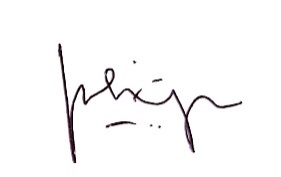 Dr. Titta Novianti, S.Si., M.Biomed.Dr. Titta Novianti, S.Si., M.Biomed.Dr. Titta Novianti, S.Si., M.Biomed.Dr. Titta Novianti, S.Si., M.Biomed.Radisti A. Praptiwi, S.T., M.Sc., Ph.D.Radisti A. Praptiwi, S.T., M.Sc., Ph.D.Radisti A. Praptiwi, S.T., M.Sc., Ph.D.Radisti A. Praptiwi, S.T., M.Sc., Ph.D.Radisti A. Praptiwi, S.T., M.Sc., Ph.D.